iÜdvözlünk a 15. SEMMELWEIS KÖNYVHÉT alkalmából, 
a 2018/2019-as egyetemi tanév kezdetén!Tanulmányaidhoz sok sikert kívánunk!A Semmelweis Kiadó honlapján tájékozódhatsz a legújabb tankönyvekről, jegyzetekről, e-könyvekről, letölthetsz fontos dokumentumokat, de egyéb híreket, publikációkat is olvashatsz. Kérünk, regisztráld magad honlapunkon: www.semmelweiskiado.hu, és kérd hírlevelünket!GYÓGYSZERÉSZTUDOMÁNYI KAR, I. ÉVFOLYAMÁfás számla igényedet kérjük fizetéskor előre jelezd, mert utólag nem áll módunkban számlát adni. Könyvet és jegyzetet kizárólag sértetlen állapotban cserélünk, számla vagy nyugta ellenében. A könyv és a jegyzet szerzői jogi oltalom és kizárólagos kiadói felhasználási jog alatt áll (1999. évi LXXVI. törvény). Bármely részének vagy egészének mindennemű többszörözése a Kiadó engedélye nélkül jogsértő és büntetendő!Közös nyelvünk a könyv!							TASTE the universe of books!Szerző / szerkesztőKönyv / jegyzet címeKiadói áradbÁdám VeronikaOrvosi biokémia18.400+ 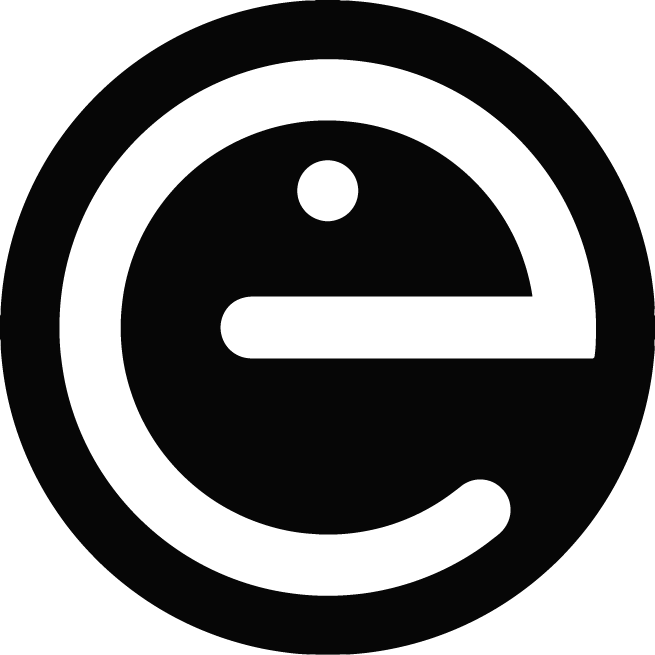 Belák ErzsébetLingua latina medicinalis3.680+ Belák ErzsébetOrvosi terminológia300Csaba György, Madarász BálintA sejt szerkezete1.740+ Dános BélaFarmakobotanika + CD3.000Dános BélaFarmakobotanikai gyakorlatok + CD3.000+ Darvas Zsuzsanna, László ValériaSejtbiológia 2.980csak+ Donáth TiborAnatómiai szótár1.600+ Gergely PálÁltalános és bioszervetlen kémia4.800+ Gergó LajosMatematika és biometria (spirálos)1.900+ Hajtman BélaMatematikai feladatgyûjt. gyógyszerészhallgatók számára3.000Kapronczay károlyAz orvoastörténelem századai700Kellermayer MiklósOrvosi biofizikai gyakorlatok6.500+ Kőrös EndreÁltalános kémia (spirálos)1.040+ Major LászlóA katasztrófa felszámolás egészségügyi alapjai500Marczal GabriellaMérgező növények, növényi mérgezések 1.500+ Prohászka Z., Füst Gy., Dinya E.Biostatisztika a klinikumban4.200Schultheisz EmilAz európai orvosi oktatás története1.000+ Sinkó Katalin, Igaz SaroltaÁltalános, szervetlen és kvalitatív kémiai feladatok3.400+ Szakács Zoltán (szerk..)Általános és szervetlen kémiai gyakorlatok4.640+ Tóth-HegyesiBevezetés a humángenetikába (spirálos)1.500Wenger TiborA makroszkópos és mikroszkópos anatómia alapjai3.500+ Zelko RomanaGyógyszerészeti tudománytörténet és propedeutika300+ E-könyvként is rendelhető. Bővebb információ honlapunkon: www.semmelweiskiado.huE-könyvként is rendelhető. Bővebb információ honlapunkon: www.semmelweiskiado.huE-könyvként is rendelhető. Bővebb információ honlapunkon: www.semmelweiskiado.huE-könyvként is rendelhető. Bővebb információ honlapunkon: www.semmelweiskiado.hu